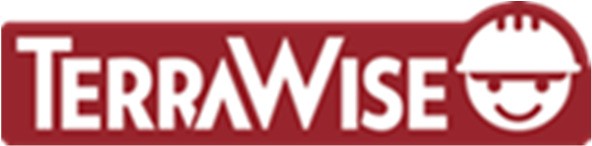 TIEDOTE 26.9.2022Kalevanvainio – Nyyrikintie katu-urakka				Terrawise Oy pyytää alueen asukkaita poistamaan ajoneuvonsa Nyyrikintien kadunvarsipysäköinnistä 27.9.2022 alkaen. Kadun varren pysäköintialueet korvataan kartan mukaisesti puretulle leikkikentälle rakennetulla väliaikaisella pysäköintialueellaTerrawise Oy tiedottaa yleisötiedottein ympäristön asukkaita ja Espoon kaupunkia työmaan etenemisestä ja kriittisten työvaiheiden alkamisesta.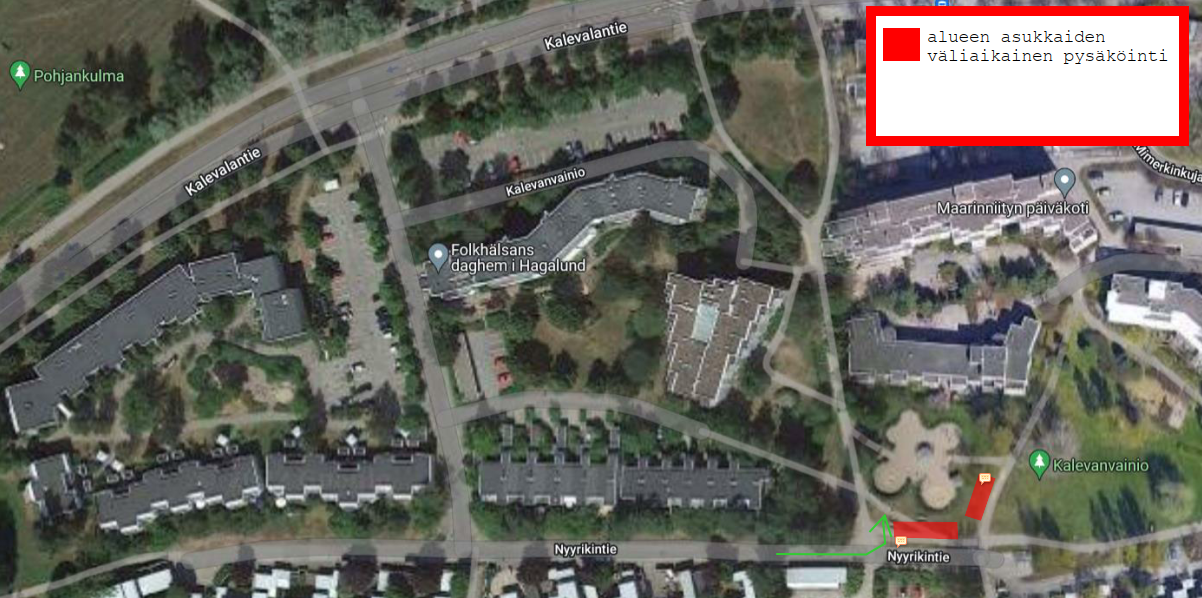 kuva 1. urakka-alueella sijaitseva väliaikainen pysäköintialueEspoon kaupungin hankesivun verkko-osoite:https://www.espoo.fi/fi/hankkeet/kalevanvainion-ja-nyyrikintien-rakentaminenTomi Palkama							Työmaapäällikkö									Terrawise Oy044 033 0700tomi.palkama@terrawise.fi